Registration Number/Roll No: (official purpose only):…………………….....................Has to be calculated up to 2 decimals I hereby declare that the details given above are correct and I bear the sole responsibility for disqualifying my application due to incomplete or incorrect information. I unconditionally agree to abide by the rules and regulations of Pokhara University.………………………………		……………………………….						Applicant's signature			DateVerification checklist (Official use only)Verification by Account Section: 			Signature ………………… Date: ……………………..Verification by Entrance Examination Committee: 	Signature ………………… Date: ……………………..Registration number/Roll No: (official purpose only):……………………... ……………………………….		……………………………Applicant's signature			Date……………………………….		……………………………Authorized signature			Date					Office SealInstructions to the applicantApplicant will NOT be allowed to enter into the examination hall without valid admission card. If lost, a provisional card will be issued on application along with payment of NRs.300 and a recent photograph one hour before exam.Candidate must arrive at the examination hall 15 MINUTES before the commencement of examination.Candidate will NOT be allowed to enter the examination hall 15 MINUTES after the commencement of examination.Candidate MUST follow the assigned seat plan in the examination hall.Any form of misconduct or incriminating activities during or after examination shall result in the CANCELLATION of his/her entrance examination without any warning.Candidate is STRICTLY PROHIBITED to bring any kind of mobile phone, camera, programmable calculator or other electronic devices in the examination hall.Eligibility for application and admission for Bachelor ProgramsDocuments to be submittedCompletely filled form (in case of the application submitted via email, the candidate should have their signature on application forma and official documents at the time of issuance of admission card.  Three copies of recent passport size photographs.Self-attested copies of academic documents (mark sheet/transcript, character certificate) for SLC and above along with migration certificate, council certificate and citizenship card.Candidates who fail to submit all the documents by the deadline will not be allowed to attend entrance examination.Applicant must bring the original copies of academic documents while submitting the application form for verification.Application and examination feeApplicant should pay nonrefundable NRs. 1600 (Application fee 100 plus entrance fee 1500) while submitting the application form.Above mentioned amount should be deposited in the given bank accounts of FAC. OF HEALTH SCIENCES (PU); Current Account Number – 01200300026667000002 (Kamana Bikash Bank Ltd., Dhungepatan Branch) orPRIVILEGD Current Account Number – 01502021-1P (Nepal Bangladesh Bank Ltd., Pokhara Branch)Entrance syllabusMathematics 40%, Physics 25%, English 20%, and Chemistry 15% (Based on 10+2 Science or I. Sc.)Question pattern and evaluationThere will be 100 multiple choice questions based on the syllabus mentioned above.Evaluation will be based solely on entrance scores. If entrance score coincides, percentage score of highest academic qualification will be taken into account.The selection criteria of students will be on the basis of merit.Admission committee will bear the sole responsibility if any controversies. Duration of Entrance examination : 2 hours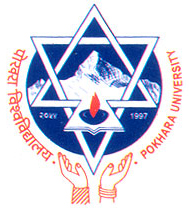 POKHARA UNIVERSITYFaculty of Science and Technology School of EngineeringEntrance Examination2017 AD (2074 BS)BE Civil / BE Electrical and ElectronicsPersonal detailsPersonal detailsPersonal detailsPersonal detailsPersonal detailsPersonal detailsPersonal detailsPersonal detailsPersonal detailsPersonal detailsPersonal detailsName (CAPITAL LETTERS)Name (CAPITAL LETTERS)Date of birth (D/M/Y)BSADADGenderContact numberEmailEmailFather's nameMobileMother's nameMobile Guardian’s nameMobilePermanent addressDistrictDistrictMunicipality/ VDCMunicipality/ VDCMunicipality/ VDCPermanent addressWard No.Ward No.Block / ToleBlock / ToleBlock / ToleAcademic qualificationAcademic qualificationAcademic qualificationAcademic qualificationAcademic qualificationAcademic qualificationAcademic qualificationAcademic qualificationAcademic qualificationAcademic qualificationAcademic qualificationLevel PassedBoard or UniversityInstitutionFullMarksMarks / GPA obtainedMarks / GPA obtainedMajor SubjectsLevel PassedBoard or UniversityInstitutionFullMarksTotal%*Major Subjects10+2 or EquivalentSLC or EquivalentDescriptionTick(√)DescriptionTick(√)Citizenship CertificatePassport Size Photo – 3 copiesSLC Mark-SheetSLC Character Certificate10+2 or Equivalent Transcript10+2 or Equivalent Character CertificateSigned and Completed FormVoucher or Cash of NRs 1600 (or Both)Name (CAPITAL LETTERS)Name (CAPITAL LETTERS)Date of birth (D/M/Y)BSADADADGenderContact numberEmailEmailEmailFather's nameMobile NoMobile NoMother's nameMobile NoMobile NoPermanent addressDistrictDistrictMunicipality/ VDCMunicipality/ VDCMunicipality/ VDCMunicipality/ VDCPermanent addressWardWardBlock / ToleBlock / ToleBlock / ToleBlock / ToleDate of examination30 August 2017 (14/05/2074)30 August 2017 (14/05/2074)30 August 2017 (14/05/2074)30 August 2017 (14/05/2074)30 August 2017 (14/05/2074)30 August 2017 (14/05/2074)30 August 2017 (14/05/2074)30 August 2017 (14/05/2074)30 August 2017 (14/05/2074)30 August 2017 (14/05/2074)30 August 2017 (14/05/2074)Time of examination2:00 AM- 4:00 PM2:00 AM- 4:00 PM2:00 AM- 4:00 PM2:00 AM- 4:00 PM2:00 AM- 4:00 PM2:00 AM- 4:00 PM2:00 AM- 4:00 PM2:00 AM- 4:00 PM2:00 AM- 4:00 PM2:00 AM- 4:00 PM2:00 AM- 4:00 PMExam centerSchool of Engineering, Lekhnath, Kaski, NepalSchool of Engineering, Lekhnath, Kaski, NepalSchool of Engineering, Lekhnath, Kaski, NepalSchool of Engineering, Lekhnath, Kaski, NepalSchool of Engineering, Lekhnath, Kaski, NepalSchool of Engineering, Lekhnath, Kaski, NepalSchool of Engineering, Lekhnath, Kaski, NepalSchool of Engineering, Lekhnath, Kaski, NepalSchool of Engineering, Lekhnath, Kaski, NepalSchool of Engineering, Lekhnath, Kaski, NepalSchool of Engineering, Lekhnath, Kaski, NepalProgramsSeatsEligibilityBE Civil7710+2 (Science) or PCL (Science) or Diploma engineering or equivalent degree as recognized by Pokhara University with minimum of Second Division.BE Electrical and Electronics3810+2 (Science) or PCL (Science) or Diploma engineering or equivalent degree as recognized by Pokhara University with minimum of Second Division.